БАШKОРТОСТАН  РЕСПУБЛИКА4Ы                                                                   АДМИНИСТРАЦИЯ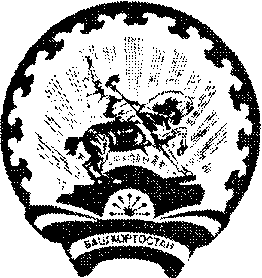      СТ*РЛЕБАШ РАЙОНЫ 					         СЕЛЬСКОГО ПОСЕЛЕНИЯ   МУНИЦИПАЛЬ РАЙОНЫНЫ:                                                               КУГАНАКБАШЕВСКИЙ СЕЛЬСОВЕТ  %УFАНА%БАШ АУЫЛ СОВЕТЫ                                                              МУНИЦИПАЛЬНОГО 	РАЙОНА           АУЫЛ БИЛ*М*;Е                                                       	                 СТЕРЛИБАШЕВСКИЙ  РАЙОН                   ХАКИМИ*ТЕ 						    РЕСПУБЛИКИ БАШКОРТОСТАН453172, %у2анаkбаш ауылы, М8кт8п урамы,5                                       453172, с.Куганакбаш, ул.Школьная, 5                           Тел.2-74-40, 2-74-18                                                                                          Тел.2-74-40, 2-74-18                                                                                                                                                                                                                                                                           e-mail admkuganakbash8@rambler.ru                                                                        e-mail admkuganakbash8@rambler.ruКАРАР                                                                       ПОСТАНОВЛЕНИЕ «31» января 2019 й.                     № 8                                  «31» января 2019 г.Об утверждении муниципальной программы «Профилактика терроризма, экстремизма и наркомании на территории сельского поселения Куганакбашевский  сельсовет муниципального района Стерлибашевский район Республики Башкортостан на 2019-2021 годы»	В соответствии с Федеральным законом от 06.10.2003 г. № 131-ФЗ «Об общих принципах организации местного самоуправления в Российской Федерации», Федеральным законом от 25.07.2002 г. № 114-ФЗ «О противодействии экстремистской деятельности», Федеральным Законом от 27.07.2006 г. №153-ФЗ, «О противодействии терроризму», Федеральным Законом от 08.01.1998 г. № 3- ФЗ «О наркотических средствах и психотропных веществах», в целях профилактики терроризма и экстремизма, а так же минимизации и (или) ликвидации последствий проявления терроризма и экстремизма, обеспечения безопасности граждан   антитеррористической защищенности потенциальных объектов террористических посягательств, в том числе критически важных объектов инфраструктуры и жизнеобеспечения, а так же мест массового пребывания людей на территории сельского поселения  Администрация сельского поселения Карагушский сельсовет муниципального района Стерлибашевский район Республики Башкортостан ПОСТАНОВЛЯЕТ:1.Утвердить муниципальную программу «Профилактика терроризма, экстремизма и наркомании на территории сельского поселения Куганакбашевский  сельсовет муниципального района Стерлибашевский район Республики Башкортостан на 2019-2021 годы» (прилагается).2. Обнародовать данное постановление на информационном стенде, расположенном в здании Администрации сельского поселения Куганакбашевский сельсовет муниципального района Стерлибашевский район Республики Башкортостан и разместить на сайте Администрации сельского поселения Куганакбашевский  сельсовет муниципального района Стерлибашевский район Республики Башкортостан .                                                                                                                     3.Настоящее постановление вступает в силу с 01 января 2019 года.4. Контроль над исполнением настоящего постановления оставляю за собой Глава сельского поселения                                                    Ф.Х.ВильдановБАШKОРТОСТАН  РЕСПУБЛИКА4Ы                                                         АДМИНИСТРАЦИЯ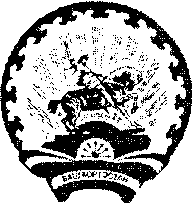 СТ*РЛЕБАШ РАЙОНЫ 					       СЕЛЬСКОГО ПОСЕЛЕНИЯ МУНИЦИПАЛЬ РАЙОНЫНЫ:                                                          КУГАНАКБАШЕВСКИЙ   СЕЛЬСОВЕТ%УFАНА%БАШАУЫЛ СОВЕТЫ                                                       МУНИЦИПАЛЬНОГО  РАЙОНААУЫЛ БИЛ*М*;Е                                                                         СТЕРЛИБАШЕВСКИЙ  РАЙОНХАКИМИ*ТЕ						                     РЕСПУБЛИКИ БАШКОРТОСТАН453172,%у2анаkбашауылы, М8кт8п урамы,5                453172, с.Куганакбаш, ул.Школьная, 5                           Тел.2-74-40, 2-74-18                                                                                          Тел.2-74-40, 2-74-18                                                                                                                                                                                                                                                                           KАРАР						           ПОСТАНОВЛЕНИЕ«22» март 2019 й.                             № 19                         «22» март2019 г.                   О внесении изменений в приложение  постановления администрации  сельского поселения Куганакбашевский  сельсовет муниципального района Стерлибашевский район  Республики Башкортостан № 65 от 26.12.2013  года «Об утверждении муниципальной целевой программы «Развитие жилищно-коммунального хозяйства сельского поселения  Куганакбашевский   сельсовет муниципального района Стерлибашевский район Республики Башкортостанв 2014-2021 годах».      В соответствии с Федеральным законом от 06 октября 2003 года № 131-ФЗ "Об общих принципах организации местного самоуправления в Российской Федерации",  решением Совета сельского поселения Куганакбашевский  сельсовет муниципального района Стерлибашевский район Республики Башкортостан  на 2019 год и плановый период 2020 и 2021 годов, принятым 26.12.2019 года № 73-1, в целях  обеспечения социально- экономического развития  сельского поселения ,Администрация сельского поселения Куганакбашевский  сельсовет муниципального района Стерлибашевский район Республики Башкортостан  постановляет1.Внести изменение в  приложение  постановления №65  от 26.12.2013г.  Об утверждении муниципальной целевой программы «Развитие жилищно-коммунального хозяйства сельского поселения  Куганакбашевский сельсовет муниципального района Стерлибашевский район Республики Башкортостанв 2014-2021 годах» ,изложив её в новой  редакции  согласно приложению .2. Обнародовать настоящее постановление на информационном стенде в здании администрации сельского поселения и разместить на официальном сайте сельского поселения в сети Интернет.3. Контроль за исполнением настоящего постановления оставляю за собой.Глава администрации сельского поселения:                         Ф.Х. Вильданов    Приложениек постановлению главы сельского поселенияКуганакбашевский сельсоветот «22» марта  2019 года №19Муниципальная целевая программа«Развитие жилищно-коммунального хозяйствасельского поселения  Куганакбашевский  сельсовет муниципального района Стерлибашевский район Республики Башкортостанв 2014-2021 годах»Паспорт муниципальной целевой программы«Развитие жилищно-коммунального хозяйствасельского поселения  Куганакбашевский сельсовет муниципального района Стерлибашевский район Республики Башкортостанв 2014-2021 годах» 	Подготовка программы «Развитие жилищно-коммунального хозяйства сельского поселения  Куганакбашевский  сельсовет муниципального района Стерлибашевский район Республики Башкортостан в 2014-2021 годах» направлена на создание комфортной среды проживания, обеспечения перспективы развития территории  сельского поселения  Куганакбашевский сельсовет муниципального района Стерлибашевский район Республики БашкортостанХарактеристика проблем, на решение которых направлена муниципальная целевая программа   	Для определения комплекса проблем, подлежащих программному решению, проведен анализ существующего положения в комплексном благоустройстве сельского поселения.Ненадлежащее состояние систем водоснабжения создает социальную напряженность населения. В целях обеспечения нормальной жизнедеятельности требуется проведение ряда мероприятий, связанных с капитальным и текущим ремонтом объектов водоснабжения.Существующие участки зеленых насаждений в виде парков, скверов и других мест общего пользования недостаточно благоустроены, нуждаются в постоянном уходе (вырезка поросли, уборка аварийных и старых деревьев, подсадка саженцев, разбивка клумб). Для решения этой проблемы необходимо, чтобы работы по озеленению выполнялись специалистами по плану, в соответствии с требованиями стандартов. Кроме того, действия участников, принимающих участие в решении данной проблемы, должны быть согласованы между собой.Одной из проблем благоустройства поселения является негативное отношение жителей к элементам благоустройства: приводится в негодность общественное имущество, создаются несанкционированные свалки мусора. Проблема заключается в низком уровне культуры поведения жителей на улицах и во дворах, небрежном отношении к элементам благоустройства.Одним из вариантов решения этой проблемы является организация и проведение конкурса "Лучший дом, двор, улица". Жители улицы, принимавшие участие в благоустройстве, будут принимать участие в обеспечении сохранности объектов благоустройства.Проведение данных конкурсов призвано повышать культуру поведения жителей, прививать бережное отношение к элементам благоустройства, привлекать жителей к участию в работах по благоустройству, санитарному и гигиеническому содержанию прилегающих территорий.Осуществление мер по стимулированию наиболее активных участников благоустройства - это награждение почетными грамотами, выполнение адресных мероприятий по обустройству территории по заявкам победителей и участников конкурса.В целях улучшения внешнего облика территории поселения необходимо продолжать восстановление и новое строительство детских игровых площадок, установку малых архитектурных форм, ремонт памятников архитектуры и т.д.Разработка и реализация Программы позволит улучшить внешний облик сельского поселения, повысить уровень благоустройства и санитарного состояния территорий, комфортного проживания жителей сельского поселения.2. Цели и задачи ПрограммыЦелью Программы является создание условий для комфортного проживания граждан на территории сельского поселения.Для достижения целей Программы предлагается решить следующие задачи:благоустройство территории сельского поселения.Выполнение задач программы позволит создать благоприятные условия для проживания, улучшить санитарное и экологическое состояние территории поселения, улучшить эстетический облик сельского поселения..3.Ожидаемые результаты от реализации программы,целевые показатели программы 	 Реализация мероприятий, предусмотренных программой, предполагает достичь:1.Улучшения внешнего благоустройства, озеленения и санитарного состояния улиц.2.Обеспечение уличным освещением всех улиц сельского поселения.3.Ремонт коммунальной инфраструктуры;4. Содержание мест захоронения;4. Перечень и описание программных мероприятий4.1. Основными мероприятиями Программы являются:уличное освещение;организация и содержание мест захоронения;содержание мест общего пользования;ремонт систем водоснабжения;проведение конкурса по благоустройству территории;В ходе исполнения Программы могут быть внесены изменения по перечню мероприятий и объему работ.5. Сроки реализации программы .Сроки реализации программы 2014– 2021 годы.6. Оценка эффективности расходования бюджетных средств.Реализация программных мероприятий по благоустройству территории сельского поселения предполагает:-достигнуть активного участия населения сельского поселения в благоустройстве территории поселения;- обеспечить качество жизни населения сельского поселения.7. Методика оценки эффективности программных мероприятийОценка эффективности реализации Программы осуществляется на основе использования системы целевых показателей и индикаторов, которая обеспечит мониторинг динамики результатов ее реализации за отчетный период с целью уточнения степени решения задач и выполнения программных мероприятий. Оценка эффективности реализации Программы по каждому целевому показателя и индикатору проводится путем сравнения фактически достигнутого значения показателя (индикатора) с его целевым значением, утвержденным на год, и определяется по следующей формуле:Эп = Иф * 100 % / Ин, гдеЭп - эффективность реализации Программы по каждому показателю (индикатору);Иф – фактически достигнутое значение показателя (индикатора);Ин – нормативное значение показателя (индикатора), утвержденного Программой.8.Обоснование потребностей в необходимых ресурсах.Источником финансирования является Республиканский бюджет, местный бюджет.Объемы финансирования программы носят прогнозный характер и подлежат корректировке исходя из возможностей бюджета  сельского поселения.9. Система управления реализацией программы.Управление реализацией Программы осуществляет администрация сельского поселения Куганакбашевский  сельсовет муниципального района Стерлибашевский район Республики Башкортостан, которая является главным распорядителем бюджетных средств, выделяемых на реализацию программы.Руководителем Программы является глава сельского поселения.Руководитель программы несет персональную ответственность за ход ее реализации, конечные результаты, целевое и эффективное использование выделенных на реализацию ведомственной программы финансовых средств.Администрация сельского поселения Куганакбашевский сельсовет муниципального района Стерлибашевский район Республики Башкортостан:- определяет наиболее эффективные формы по реализации Программы;- представляет в установленном порядке бюджетные заявки на финансирование мероприятий на очередной финансовый год;- обеспечивает контроль за реализацией Программы, в том числе за целевым и эффективным использованием средств бюджета сельского поселения, контроль за сроками выполнения программы;- осуществляет сбор и систематизацию статистической и аналитической информации о ходе выполнения программных мероприятий;- проводит ежеквартальный и ежегодный мониторинг результатов реализации программных мероприятий, подготавливает ежегодные и ежеквартальные отчеты о реализации Программы, эффективности использования бюджетных средств.БАШKОРТОСТАН  РЕСПУБЛИКА4Ы                                                                              АДМИНИСТРАЦИЯ     СТ*РЛЕБАШ РАЙОНЫ 					                     СЕЛЬСКОГО ПОСЕЛЕНИЯ   МУНИЦИПАЛЬ РАЙОНЫНЫ:                                                                      КУГАНАКБАШЕВСКИЙ СЕЛЬСОВЕТ  %УFАНА%БАШ АУЫЛ СОВЕТЫ                                                                              МУНИЦИПАЛЬНОГО 	 РАЙОНА           АУЫЛ БИЛ*М*;Е                                                       	                                   СТЕРЛИБАШЕВСКИЙ  РАЙОН                   ХАКИМИ*ТЕ 						                  РЕСПУБЛИКИ БАШКОРТОСТАН453172, %у2анаkбаш ауылы, М8кт8п урамы,5                               453172, с.Куганакбаш, ул.Школьная, 5                   Тел.2-74-40, 2-74-18                                                                                          Тел.2-74-40, 2-74-18                                                                                                                                                                                                                                                                           e-mail admkuganakbash8@rambler.ru                                                                                      e-mail admkuganakbash8@rambler.ru             КАРАР			       	                                 ПОСТАНОВЛЕНИЕ                                       21 мая  2019 йыл                                        № 26                    21 мая  2019 годаОб утверждении плана антинаркотических мероприятий  на территории сельского поселения Куганакбашевский   сельсовет муниципального района Стерлибашевский район Республики Башкортостан на 2019-2021 годы.В целях минимизации распространения наркомании, руководствуясь Указами Президента Российской Федерации от 09.06.2010 года № 690 «Об утверждении Стратегии государственной антинаркртической политики Российской Федерации до 2020 года»( в ред.  от 23.02.2018г.), от 18.10.2007 года № 1374 « О дополнительных мерах по противодействию незаконному обороту наркотических средств, психотропных веществ и их прекурсоров»  ( в ред. от  11.10.2018г.)ПОСТАНОВЛЯЮ: Утвердить план антинаркотических мероприятий  на территории сельского поселенияКуганакбашевский сельсовет муниципального района Стерлибашевский район Республики Башкортостан на 2019-2021 годы (приложение №1)2.Утвердить состав антинаркотической комиссии администрации сельского поселения Куганакбашевский  сельсовет муниципального района Стерлибашевский район РБ (приложение №2) 3.Контроль за исполнением настоящего постановления оставляю за собой. 4.Настоящее постановление опубликовать на информационных стендах и на официальном сайте сельского поселения.Глава сельского поселения                                                   Ф.Х.Вильданов
                                                                                      Приложение № 1 к  постановлению                                                                               СП Куганакбашевский  сельсовет                                                                                       МР Стерлибашевский район РБ                                                                                              от «21» мая 2019 г. №26 План  антинаркотических мероприятий  на территории  селького поселения Куганакбашевский  сельсовет муниципального района Стерлибашевский район Республики Башкортостан  на 2019-2021 г.г.                                                                                 Приложение № 1 к постановлению                                                            СП Куганакбашевский сельсовет                                                             МР Стерлибашевский район РБ                                                                                       от «21» мая 2019 г. № 26Составантинаркотической комиссии администрации сельского поселения  Куганакбашевский  сельсовет муниципального района  Стерлибашевский район Республики БашкортостанПредседатель комиссии –   Вильданов Ф.Х. глава сельского поселения ;   Заместитель председателя –.Ягафаров В.Г.  староста сельского поселения  ( по				    согласованию)Секретарь комиссии –     Давлетшина А.В,-  управляющий делами сельского поселения ;  Члены комиссии  -   Ишмуратова Г.Г.-  фельдшер  ФАП ( по согласованию);                                     - Вильданова А.Р..- директор СДК  ( по  согласованию);                                     -Синагулова Х.Р..-  библиотекарь( по согласованию)  - Яровая И.М..- старший воспитатель МБДОУ с.Куганакбаш  ( по    согласованию)                       Приложениек постановлению главы сельского поселенияКарагушский сельсоветмуниципального районаСтерлибашевский районРеспублики Башкортостанот 31.01.2019г. года № 8Муниципальная программа «Профилактика терроризма, экстремизма и наркомании на территории сельского поселения Куганакбашевский  сельсовет муниципального района Стерлибашевский район Республики Башкортостан  на 2019-2021 годы»Паспорт программы1.Содержание проблемы и обоснование необходимости                                                                                       её решения программными методамиПрограмма мероприятий по профилактике терроризма, экстремизма и наркомании, а также минимизации и (или) ликвидации последствий проявлений терроризма, экстремизма и наркомании на территории сельского поселения Куганакбашевский  сельсовет муниципального района Стерлибашевский район Республики Башкортостан является важнейшим направлением реализации принципов целенаправленной, последовательной работы по консолидации общественно-политических сил, национально-культурных, культурных и религиозных организаций и безопасности граждан.Формирование установок толерантного сознания и поведения, веротерпимости и миролюбия, профилактика различных видов экстремизма имеет в настоящее время особую актуальность, обусловленную сохраняющейся социальной напряженностью в обществе, продолжающимися межэтническими и межконфессиональными конфликтами, ростом сепаратизма и национального экстремизма, являющихся прямой угрозой безопасности не только региона, но и страны в целом. Наиболее рельефно все это проявилось на Северном Кавказе в виде вспышек ксенофобии, фашизма, фанатизма и фундаментализма. Эти явления в крайних формах своего проявления находят выражение в терроризме, который в свою очередь усиливает деструктивные процессы в обществе. Усиление миграционных потоков остро ставит проблему адаптации молодежи к новым для них социальным условиям, а также создает проблемы для адаптации принимающего населения к быстрорастущим этнокультурным диаспорам и землячествам, которые меняют демографическую ситуацию нашего поселения.Эти проявления усугубляются применением наркотических средств и психотропных веществ.Наиболее экстремистки рискогенной группой выступает молодежь, это вызвано как социально- экономическими, так и этнорелигиозными факторами.Особую настороженность вызывает снижение общеобразовательного и общекультурного уровня молодых людей, чем пользуются экстремистки настроенные радикальные политические и религиозные силы.Таким образом, экстремизм, терроризм, наркомания и преступность представляют реальную угрозу общественной безопасности, подрывают авторитет органов местного самоуправления и оказывают негативное влияние на все сферы общественной жизни. Их проявления вызывают социальную напряженность, влекут затраты населения, организаций и предприятий на ликвидацию прямого и косвенного ущерба от преступных деяний.В сельском поселении Куганакбашевский  сельсовет накоплен положительный опыт по сохранению межнационального мира и согласия, активно ведется работа по искоренению рисков экстремизма в начальной стадии, повышение толерантности населения и преодоления этносоциальных и религиозных противоречий.Системный подход к мерам, направленным на предупреждение, выявление, устранение причин и условий, способствующих экстремизму, терроризму, совершению правонарушений, является одним из важнейших условий улучшения социально-экономической ситуации в поселении.Для реализации такого подхода необходима муниципальная программа по профилактике терроризма, экстремизма, наркомании и созданию условий для деятельности добровольных формирований населения по охране общественного порядка, предусматривающая максимальное использование потенциала местного самоуправления и других субъектов в сфере профилактики правонарушений.Программа является документом, открытым для внесения изменений и дополнений.2.Цели и задачи ПрограммыГлавная цель Программы - организация антитеррористической деятельности, противодействие возможным фактам проявления терроризма и экстремизма, распространению наркотиков и психотропных веществ, укрепление доверия населения к работе органов государственной власти и органов местного самоуправления, администрации сельского поселения Куганакбашевский  сельсовет, правоохранительным органам, формирование толерантной среды на основе ценностей многонационального российского общества, общероссийской гражданской идентичности и культурного самосознания, принципов соблюдения прав и свобод человека.Основными задачами реализации Программы являются:• утверждение основ гражданской идентичности, как начала, объединяющего всех жителей муниципального образования «Сельское поселение Куганакбашевский  сельсовет»;• воспитание культуры толерантности и межнационального согласия;• достижение необходимого уровня правовой культуры граждан как основы толерантного сознания и поведения;• формирование в молодежной среде мировоззрения и духовно-нравственной атмосферы этнокультурного взаимоуважения, основанных на принципах уважения прав и свобод человека, стремления к межэтническому миру и согласию, готовности к диалогу;• общественное осуждение и пресечение на основе действующего законодательства любых проявлений дискриминации, насилия, расизма и экстремизма на национальной и конфессиональной почве.• разработка и реализация в муниципальных учреждениях культуры и по работе с молодежью образовательных программ, направленных на формирование у подрастающего поколения позитивных установок на этническое многообразие.3.Нормативное обеспечение программыПравовую основу для реализации программы определили:а) Конституция Российской Федерации;б) Федеральные Законы от 27.07.2006. № 153-ФЗ «О противодействии терроризму», от 06.10.2003. № 131-ФЗ «Об общих принципах организации местного самоуправления в Российской Федерации», от 25.07.2002. № 114-ФЗ «О противодействии экстремистской деятельности», от 08.01.1998 №3-ФЗ «О наркотических средствах и психотропных веществах»;в) Указ Президента Российской Федерации от 15.06. 2006. № 116 «О мерах по противодействию терроризму».Разработка и принятие дополнительных нормативных правовых актов для обеспечения достижения целей реализации программы не предусматриваются.4.Основные мероприятия ПрограммыПоследовательное обеспечение конституционных прав, гарантирующих равенство граждан любой национальности, а также свободу вероисповедания;утверждение общероссийских гражданских и историко-культурных ценностей, поддержание российского патриотизма и многокультурной природы российского государства и российского народа как гражданской нации; последовательное и повсеместное пресечение проповеди нетерпимости и насилия.В сфере культуры и воспитании молодежи:- утверждение концепции культурности и многоукладности российской жизни;- развитие воспитательной и просветительской работы с детьми и молодежью о принципах поведения в вопросах веротерпимости и согласия, в том числе в отношениях с детьми и подростками;- реагирование на случаи проявления среди детей и молодежи негативных стереотипов, межэтнической розни и личностного унижения представителей других национальностей и расового облика;- пресечение деятельности и запрещение символики экстремистских групп и организаций на территории поселения;- развитие художественной самодеятельности на основе различных народных традиций и культурного наследия.В сфере организации работы библиотеки:- популяризация литературы и средств массовой информации, адресованных детям и молодежи и ставящих своей целью воспитание в духе толерантности и патриотизма.В сфере здравоохранения:- пропаганда жизни без наркотиков.5.Механизм реализации программы, включая организацию                                                              управления программой и контроль над ходом её реализацииОбщее управление реализацией программы и координацию деятельности исполнителей осуществляет муниципальная антитеррористическая комиссия сельского поселения Куганакбашевский сельсовет. Комиссия вносит в установленном порядке предложения по уточнению мероприятий программы с учетом складывающейся социально-экономической ситуации в соответствии с Порядком разработки, формирования и реализации долгосрочных муниципальных целевых программ.Исполнители программных мероприятий осуществляют текущее управление реализацией программных мероприятий.Реализация программы осуществляется на основе условий, порядка и правил, утвержденных федеральными, республиканскими и муниципальными нормативными правовыми актами.           Контроль за реализацией программы осуществляет глава сельского поселения Куганакбашевский  сельсовет.Перечень мероприятий по реализации муниципальной                                                                                         программы "Профилактика экстремизма, терроризма и наркомании                                                                               на территории сельского поселения Куганакбашевский сельсовет муниципального района Стерлибашевский район Республики Башкортостан на 2019-2021 годы"	Приложение 2                                                                      к постановлению администрации сельского поселения Куганакбашевский  сельсовет муниципального района  Стерлибашевский район Республики Башкортостан                             № 8 от 31.01.2019 г.                                                                               План мероприятий по реализации муниципальной                                                                           программы "Профилактика экстремизма, терроризма и наркомании на территории сельского поселения Куганакбашевский  сельсовет муниципального района Стерлибашевский район Республики Башкортостан на 2019-2021 годы"БАШKОРТОСТАН  РЕСПУБЛИКА4Ы                                                                   АДМИНИСТРАЦИЯ     СТ*РЛЕБАШ РАЙОНЫ 					         СЕЛЬСКОГО ПОСЕЛЕНИЯ   МУНИЦИПАЛЬ РАЙОНЫНЫ:                                                               КУГАНАКБАШЕВСКИЙ СЕЛЬСОВЕТ  %УFАНА%БАШ АУЫЛ СОВЕТЫ                                                              МУНИЦИПАЛЬНОГО 	РАЙОНА           АУЫЛ БИЛ*М*;Е                                                       	                 СТЕРЛИБАШЕВСКИЙ  РАЙОН                   ХАКИМИ*ТЕ 						    РЕСПУБЛИКИ БАШКОРТОСТАН453172, %у2анаkбаш ауылы, М8кт8п урамы,5                                       453172, с.Куганакбаш, ул.Школьная, 5                           Тел.2-74-40, 2-74-18                                                                                          Тел.2-74-40, 2-74-18                                                                                                                                                                                                                                                                           e-mail admkuganakbash8@rambler.ru                                                                        e-mail admkuganakbash8@rambler.ruКАРАР                                                                       ПОСТАНОВЛЕНИЕ«04» март  2019 й.                     № 9                       «04» марта 2019 г.Об определении мест для торговли живой птицей и другими животными на территории сельского поселения Куганакбашевский  сельсовет муниципального района Стерлибашевский район Республики БашкортостанВ связи с необходимостью принятия мер системного характера по предупреждению и пресечению мелкорозничной торговли в не установленных местах, с целью предупреждения заноса возбудителя гриппа птиц на территорию сельского поселения при продаже живой птицы и других животных в соответствии с Федеральным законом Российской Федерации от 06.10.2003 №131-ФЗ«Об общих принципах организации местного самоуправления в Российской Федерации», Указом Президента Российской Федерации от 29.01.1992 №65«О свободе торговли», постановлением Правительства Российской Федерации от 19.01.1998 №55 «Об утверждении Правил продажи отдельных видов товаров, перечня товаров длительного пользования, на которые не распространяется требования покупателя о безвозмездном предоставлении ему на период ремонта или замены аналогичного товара, не подлежащих возврату или обмену на аналогичный товар» администрация сельского поселения Куганакбашевский  сельсовет муниципального района Стерлибашевский район Республики Башкортостан ПОСТАНОВЛЯЕТ:1. Определить места для организации нестационарной торговли живой птицей и другими животными на территории сельского поселения:- с.Куганакбаш ул.Центральная 41а  (возле здания магазина);2. Лица, ведущие торговлю живой птицей и другими животными, обязаны в течение одного часа после завершения торговли произвести уборку территории и вывезти отходы, при необходимости провести его санитарную обработку.3. Настоящее  постановление обнародовать в здании Администрации  сельского поселения Куганакбашевский  сельсовет и разместить на официальном сайте Администрации  сельского поселения Куганакбашевский  сельсовет муниципального района Стерлибашевский район Республики Башкортостан www.kuganakbash.ru.4. Контроль  за исполнением  настоящего постановления оставляю за собой.Глава сельского поселения                                        Ф.Х.ВильдановБАШKОРТОСТАН  РЕСПУБЛИКА4Ы                                                                   АДМИНИСТРАЦИЯ     СТ*РЛЕБАШ РАЙОНЫ 					         СЕЛЬСКОГО ПОСЕЛЕНИЯ   МУНИЦИПАЛЬ РАЙОНЫНЫ:                                                               КУГАНАКБАШЕВСКИЙ СЕЛЬСОВЕТ  %УFАНА%БАШ АУЫЛ СОВЕТЫ                                                              МУНИЦИПАЛЬНОГО 	РАЙОНА           АУЫЛ БИЛ*М*;Е                                                       	                 СТЕРЛИБАШЕВСКИЙ  РАЙОН                   ХАКИМИ*ТЕ 						    РЕСПУБЛИКИ БАШКОРТОСТАН453172, %у2анаkбаш ауылы, М8кт8п урамы,5                                       453172, с.Куганакбаш, ул.Школьная, 5                           Тел.2-74-40, 2-74-18                                                                                          Тел.2-74-40, 2-74-18                                                                                                                                                                                                                                                                           e-mail admkuganakbash8@rambler.ru                                                                        e-mail admkuganakbash8@rambler.ruКАРАР                                                                       ПОСТАНОВЛЕНИЕ«31»  января  2019 й.                     № 3                       «31» января 2019 г.             О внесении изменений в Постановление Администрации сельского поселения Куганакбашевский   сельсовет муниципального района Стерлибашевский район Республики Башкортостан № 40 от 17 декабря 2018 года  «Об утверждении  Перечня главных администраторов доходов бюджета сельского поселения Куганакбашевский сельсовет муниципального района Стерлибашевский район Республики Башкортостан, закрепляемых за ними видов (подвидов) доходов бюджета муниципального района Стерлибашевский район Республики Башкортостан»В соответствии с Бюджетным кодексом Российской Федерации, Приказом Министерства финансов Российской Федерации от 08.06.2018 года № 132 н (ред. от 30.11.2018 г.) «О порядке формирования  и применения кодов бюджетной классификации Российской Федерации их структуре и принципах назначения»  п р и к а з ы в а ю:1. Внести в перечень главных администраторов доходов бюджета сельского поселения Куганакбашевский  сельсовет муниципального района Стерлибашевский район Республики Башкортостан, закрепляемые за ними виды (подвиды) доходов следующие изменения:дополнить код бюджетной  классификации     2. Контроль  за исполнением  настоящего постановления оставляю за собой.       3. Настоящее постановление вступает в силу с момента подписания.Глава сельского поселения                                                      Ф.Х.ВильдановНаименование субъекта бюджетного планирования – главного распорядителя средств бюджета сельского поселения Куганакбашевский  сельсоветАдминистрация сельского поселения Куганакбашевский  сельсовет муниципального района Стерлибашевский районРеспублики БашкортостанНаименование программы     Развитие жилищно-коммунального хозяйства сельского поселения Куганакбашевский  сельсовет муниципального района Стерлибашевский район Республики Башкортостан в 2014-2021 годах1. Развитие объектов внешнего благоустройства территории населенных пунктов2. Модернизация системы и объектов коммунальной инфраструктуры3. Модернизация системы наружного освещения населенных пунктов сельского поселенияДата утверждения муниципальной целевой программы, номер нормативно-правового акта об утверждении программыПостановление администрации сельского поселения Куганакбашевский сельсовет муниципального района Стерлибашевский район Республики Башкортостан от 22 марта        2019 г. № 19Цели и задачи программыЦель: создание условий для комфортного проживания граждан на территории сельского поселения Куганакбашевский сельсовет.Задачи:Благоустройство территории сельского поселения Куганакбашевский сельсовет.Основные направления реализации1. Оплата за освещение улиц населенных пунктов сельского поселения2. Электромонтажные работы уличного освещения3. Ремонт и содержание объектов благоустройства4. Содержание мест захороненияСроки реализации программы2014 – 2021 годыОбъемы и источники финансирования  программыВсего на реализацию программы необходимо:2014 г. – 269,4 тыс. рублей2015 г. – 480,7 тыс. рублей2016 г. – 429,2 тыс. рублей 2017 г. – 389,1 тыс. рублей 2018 г. – 1712,7 тыс. рублей 2019 г. – 300,0 тыс. рублей 2020 г. – 300,0 тыс. рублей 2021 г. – 300,0 тыс. рублей Объемы финансирования программы носят прогнозный характер и подлежат корректировке исходя из возможностей бюджета сельского поселения Куганакбашевский  сельсовет.Ожидаемые конечные результаты реализации программы и показатели социально-экономической эффективностиОбеспечение повышения качества жизни населения сельского поселения  Куганакбашевский сельсовет.Наименование целевых индикаторовПлановые показатели, тыс.рубПлановые показатели, тыс.рубПлановые показатели, тыс.рубПлановые показатели, тыс.рубПлановые показатели, тыс.рубПлановые показатели, тыс.рубПлановые показатели, тыс.рубПлановые показатели, тыс.рубНаименование целевых индикаторов2014 год2015 год2016 год2017 год2018 год2019 год2020 год2021 годМодернизация и содержание системы коммунальной инфраструктуры269,4480,7429,2389,11712,7300,0300,0300,0Модернизация систем наружного освещения0,00,00,00,00,00,00,00,0Содержание мест захоронения0,00,00,00,00,00,00,00,0№ п/пНаименование программных мероприятийИсточники финансированияОбъемы финансирования(тыс. руб.)Объемы финансирования(тыс. руб.)Объемы финансирования(тыс. руб.)Объемы финансирования(тыс. руб.)Объемы финансирования(тыс. руб.)Объемы финансирования(тыс. руб.)Объемы финансирования(тыс. руб.)Объемы финансирования(тыс. руб.)№ п/пНаименование программных мероприятийИсточники финансирования2014год2015год2016год2017год2018год2019год2020год2021год1.Улучшение внешнего благоустройства, озеленения и санитарного состояния улиц, ремонт систем водоснабженияРеспубликанский бюджет, местный бюджет104,4315,7264,4224,11547,7135,0135,0135,02.Обеспечение уличным освещением населенного пунктаРеспубликанский бюджет, местный бюджет165,0165,0165,0165,0165,0165,0165,0165,03Содержание мест захороненияРеспубликанский бюджет, местный бюджет00000000ВСЕГО269,4480,7429,2389,11712,7300,0300,0300,0№Содержание мероприятияСроки Ответственные исполнители1. Подготовка к проведению мероприятий, направленных на борьбу с незаконным оборотом наркотиков1. Подготовка к проведению мероприятий, направленных на борьбу с незаконным оборотом наркотиков1. Подготовка к проведению мероприятий, направленных на борьбу с незаконным оборотом наркотиков1. Подготовка к проведению мероприятий, направленных на борьбу с незаконным оборотом наркотиков1Взаимодействие с учреждениями культуры, библиотеками для  размещения листовок.постоянноАнтинаркотическая комиссия  2Обновлять агитационные доски с информацией о вреде наркотиков, алкоголя, табакокурения, с призывами вести здоровый образ жизни    в библиотеках, учреждениях культуры.ежеквартальноАнтинаркотическая комиссия2. Антинаркотические мероприятия2. Антинаркотические мероприятия2. Антинаркотические мероприятия2. Антинаркотические мероприятия1Информирование населения о контактных телефонах анонимной «Горячей линии» для приема сообщений о местах продажи наркотиков и других правонарушенийпостоянноАнтинаркотическая комиссия2Разъяснительная работа с землепользователями и землевладельцами поселения об ответственности за незаконное культивирование запрещенных к возделыванию растений, содержащих наркотические средства, и непринятие мер по их уничтожению и вручение уведомлениеапрель- сентябрьАнтинаркотическая комиссия3Проведение собраний с населением по профлактике наркомании, алкоголизмапостоянноАнтинаркотическая комиссияАдминистрация СП4Участие представителей администрации, антинаркотической комиссии поселения в рейдах по выявлению фактов произрастания или незаконного культивирования наркосодержащих растений.июнь-сентябрьАнтинаркотическая комиссияАдминистрация СП5Проведение мероприятий по выявлению лиц, входящих в группу риска, по индивидуальной работе с неблагополучными семьями постоянно Антинаркотическая комиссияАдминистрация СП7Проведение консультаций подростков, попавших в трудную жизненную ситуацию с привлечением специалистов узкого профиля (психолог, нарколог и т.д.)по мере необходимостиАнтинаркотическая комиссияФАП8Организация социально- значимой деятельности детей, подростков и молодежи по месту жительства, трудоустройство на период летних каникул.Антинаркотическая комиссияАдминистрация СПФАППосещение неблагополучных семей и семей социального рискапостоянноАнтинаркотическая комиссияАдминистрация СПФАП(по согласованию)8Беседы, игровые программы для молодежи по профилактике наркомании, алкоголизма, мероприятия, пропагандирующие здоровый образ жизни : -  Организация  и проведение в библиотеке и СДК бесед на тему: «Мы против наркотиков», «Жизнь без наркотиков», «Юность без наркотиков»Организация и проведение акции- концерта «Музыке-да! Наркотикам – нет!». Организация видеосмотров по профилактике правонарушений, противодействию злоупотреблению наркотическими средствами  постоянноАнтинаркотическая комиссияАдминистрация СП Библиотека,СДК,ФАП(по согласованию)9Проведение рейдов по проверке дискотек, молодёжных массовых мероприятий в вечернее времяежеквартальноАнтинаркотическая комиссияНаименованиепрограммыМуниципальная программа: «Профилактика терроризма, экстремизма и наркомании на территории сельского поселения Куганакбашевский сельсовет муниципального района Стерлибашевский район Республики Башкортостан на 2019 -2021 годы» Основаниеразработкипрограммы-Конституция Российской Федерации;-Федеральный Закон от 06.10.2003. № 131-ФЗ «Об общих принципах организации местного самоуправления в Российской Федерации»;-Федеральный Закон от 25.07.2002. № 114-ФЗ «О противодействии экстремистской деятельности»;-Федеральный Закон от 08.01.1998. №3-ФЗ «О наркотических средствах и психотропных веществах»;-Указ Президента Российской Федерации от 15.06. 2006. № 116 «О мерах по противодействию терроризму;-Указ Президента Российской Федерации от 18 октября 2007 года «О дополнительных мерах по противодействию незаконному обороту наркотических средств, психотропных веществ и их аналогов»:-Федеральный Закон от 7 февраля 2011года № 3-фз «О полиции»;-Устав сельского поселения Куганакбашевский сельсовет муниципального района Стерлибашевский район Республики Башкортостан.ЗаказчикпрограммыАдминистрация сельского поселения Куганакбашевский сельсовет муниципального района Стерлибашевский район Республики БашкортостанПериод реализации программы2019-2021 годыЦели программыПрофилактика терроризма, экстремизма и наркомании и защита жизни граждан, проживающих на территории сельского поселения Куганакбашевский  сельсовет муниципального района Стерлибашевский район Республики Башкортостан от террористических и экстремистских актов, укрепление законности и правопорядка.Задачипрограммы1. Уменьшение проявлений экстремизма и негативногоотношения к лицам других национальностей и религиозных конфессий.2. Формирование у населения внутренней потребности в толерантном поведении к людям других национальностей и религиозных конфессий на основе ценностей многонационального российского общества, культурного самосознания, принципов соблюдения прав и свобод человека.3. Формирование толерантности и межэтнической культуры в молодежной среде, профилактика агрессивного поведения.4. Информирование населения сельского поселения Куганакбашевский  сельсовет муниципального района Стерлибашевский район Республики Башкортостан по вопросам противодействия терроризму и экстремизму.5. Содействие правоохранительным органам в выявленииправонарушений и преступлений данной категории, а также ликвидации их последствий.6. Пропаганда толерантного поведения к людям другихнациональностей и религиозных конфессий.7. Организация воспитательной работы среди детей и молодежи, направленная на устранение причин и условий, способствующих совершению действий экстремистского характера.8. Недопущение наличия свастики и иных элементов экстремистской направленности в населенных пунктах муниципального образования.9. Противодействие распространению наркотическихсредств и психотропных веществ на территории сельского поселения Куганакбашевский  сельсовет муниципального района Стерлибашевский район Республики Башкортостан.Сроки разработки программы.Январь 2019г.Структурапрограммы1) Паспорт программы.2) Раздел 1. Содержание проблемы и обоснование необходимости ее решения программными методами.3) Раздел 2. Основные цели и задачи программы.4) Раздел 3. Нормативное обеспечение программы.5) Раздел 4. Основные мероприятия программы.5) Раздел 5. Механизм реализации программы, включая организацию управления программой и контроль за ходом ее реализации.Ожидаемые результаты от реализации программы1. Обеспечение условий для успешной социокультурной адаптации молодежи.2. Противодействия проникновению в общественное сознание идей религиозного фундаментализма, экстремизма и нетерпимости.3. Совершенствование форм и методов работы органа местного самоуправления по профилактике проявлений ксенофобии, национальной и расовой нетерпимости, противодействию этнической дискриминации, борьбы с распространением наркотических средств и психотропных веществ.4. Создание эффективной системы правовых, организационных и идеологических механизмов противодействия экстремизму, этнической и религиозной нетерпимости.Источники финансированияБез финансированияИсполнителипрограммы- Администрация сельского поселения Куганакбашевский  сельсовет муниципального района Стерлибашевский район Республики Башкортостан;- Учреждения здравоохранения;- Образовательные учреждения;- Общественные организации.РазработчикАдминистрация сельского поселения Куганакбашевский  сельсовет муниципального района Стерлибашевский район Республики Башкортостан. №п/пНаименованиемероприятийСрок  исполненияВсего(тыс.руб.)Источники финан-сированияИсточники финан-сированияОтветственные                исполнители №п/пНаименованиемероприятийСрок  исполненияВсего(тыс.руб.)МестныйбюджетПрочиеисточникиОтветственные                исполнителиОрганизационные и пропагандистские мероприятияОрганизационные и пропагандистские мероприятияОрганизационные и пропагандистские мероприятияОрганизационные и пропагандистские мероприятияОрганизационные и пропагандистские мероприятияОрганизационные и пропагандистские мероприятияОрганизационные и пропагандистские мероприятия1Проведение тематических мероприятий для детей и молодёжи2019-2021Без финансированияБез финансированияАСП2Распространение среди читателей библиотеки информационных материалов, содействующих повышению уровня толерантного сознания молодежи2019-2021Без финансированияБез финансированияАдминистрация сельского поселения3Информирование населения по вопросам противодействия терроризму, предупреждению террористических актов, поведению в условиях возникновения ЧС (памятки, листовки, размещение материалов на информационных стендах) 2019-2021Без финансирования Без финансированияАдминистрациясельского поселения, 4Обход населенного пункта в целях  выявления последствий экстремистской деятельности, которые могут проявляться в виде нанесения на архитектурные сооружения символов и знаков экстремистской направленности.2019-2021Без финансированияБез финансированияАСП, участковый уполномоченный полиции 5Размещение плакатов и баннеров по профилактике экстремизма и терроризма на территории сельского поселения. 2019-2021Без финансированияБез финансированияАдминистрацияпоселения6Оказывать содействие в проведении  разъяснительно-воспитательной работы в образовательном учреждении поселения о недопустимости заведомо ложных сообщений террористического и экстремистского характера и ответственности за эти действия. О недопустимости проявления националистических и экстремистских проявлений2019-2021Без финансированияБез финансированияАдминистрация поселения 7Проводить рабочие встречи с представителями религиозных конфессий, национальных диаспор с целью выявления и пресечения фактов разжигания межрелигиозной и межнациональной розни2019-2021Без финансированияБез финансированияАСП8Проверки потенциально опасных объектов на предмет профилактики и предупреждения террористических актов и техногенных аварий на них подростков.По мере необходимости Без финансированияБез финансированияАСП, Участковый уполномоченный полиции9Оказывать содействие  в проведении обследования  особо важных объектов  и объектов  жизнеобеспечения, объектов с массовым пребыванием людей в целях проверки состояния  их охраны, пожарной безопасности, антитеррористической защищенности2019-2021Без финансированияБез финансированияАСП, Управляющая организацияСобственники жилых помещений10Оказывать содействие  по выявлению иностранных граждан и лиц без гражданства, незаконно находящихся на территории Российской Федерации с целью последующей их депортации за ее пределы.2019-2021Без финансированияБез финансированияАСП, Участковый уполномоченный полицииN 
п/пНаименование
мероприятияСрок    
выполнения мероприятияОтветственные за исполнение
мероприятияНаименование расходов; основные виды товаров, работ, услуг, приобретение, выполнение     
или оказание которых необходимо для осуществления мероприятияОбъем   расходов на выполнение меропрятия, 
в тыс. руб.Объем   расходов на выполнение меропрятия, 
в тыс. руб.Объем   расходов на выполнение меропрятия, 
в тыс. руб.Объем   расходов на выполнение меропрятия, 
в тыс. руб.Результаты, достигаемые
в ходе выполнения   
мероприятияN 
п/пНаименование
мероприятияСрок    
выполнения мероприятияОтветственные за исполнение
мероприятияНаименование расходов; основные виды товаров, работ, услуг, приобретение, выполнение     
или оказание которых необходимо для осуществления мероприятияВсегов т.ч. по годамв т.ч. по годамв т.ч. по годамРезультаты, достигаемые
в ходе выполнения   
мероприятияN 
п/пНаименование
мероприятияСрок    
выполнения мероприятияОтветственные за исполнение
мероприятияНаименование расходов; основные виды товаров, работ, услуг, приобретение, выполнение     
или оказание которых необходимо для осуществления мероприятияВсего220192202022021Результаты, достигаемые
в ходе выполнения   
мероприятия1Разработка плана работы по профилактике экстремистской и антитеррористической  деятельности  на территории сельского поселения январь2019- 2021Специалист администрацииБез финансированияСоздание системной работы по профилактике экстремистской и антитеррористической  деятельности  на территории сельского поселения2Проведение мероприятий для детей и молодёжи на территории сельского  поселения по развитию толерантности среди детей и молодежи.   2019-2021, март, июнь, сентябрь, декабрьруководитель СДК с.КарагушБез финансированияПроведение общественных мероприятий, развитие толерантности среди населения  СП3Распространение среди читателей библиотек информационных материалов, содействующих повышению уровня толерантного сознания молодежи 2019- 2021 раз в пол года , Июнь, декабрьсельская библиотекаБез финансированияПрофилактика социальной напряженности среди молодежи, в семье4Информирование населения по вопросам противодействия терроризма и экстремизма, по поведению в условиях возникновения ЧС.  2019-2021, ежеквартальноАСПБез финансированияСоздание системы предупредительных мероприятий среди населения населенных пунктов5Проведение заседаний комиссии по профилактике терроризма и экстремизма на территории сельского поселения        2019- 2021 ежеквартальноАдминистрация  Сельского поселенияБез финансированияВыработка конкретных мер по профилактике терроризма и экстремизма на территории  СП6Обход населенного пункта в целях  выявления последствий экстремистской деятельности, которые могут проявляться в виде нанесения на архитектурные сооружения экстремистской направленности.2019-2021Администрация сельского поселения, участковый уполномоченный полицииБез финансированияВыработка конкретных мер по профилактике терроризма и экстремизма на территории СПКод бюджетной классификацииРоссийской ФедерацииКод бюджетной классификацииРоссийской Федерации            Наименование доходовГлавного администраторадоходов бюджетов бюджетной системыРоссийской Федерации            Наименование доходов1237912 02 49999 10 7235 150Прочие межбюджетные трансферты, передаваемые бюджетам сельских поселений (обеспечение устойчивого функционирования коммунальных организаций, поставляющих коммунальные ресурсы для предоставления коммунальных услуг населению по тарифам, не обеспечивающим возмещение издержек, и подготовка объектов коммунального хозяйства к работе в осенне-зимний период)